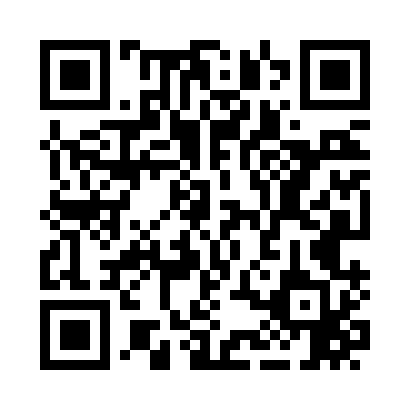 Prayer times for Tripoli Mill, New Hampshire, USAMon 1 Jul 2024 - Wed 31 Jul 2024High Latitude Method: Angle Based RulePrayer Calculation Method: Islamic Society of North AmericaAsar Calculation Method: ShafiPrayer times provided by https://www.salahtimes.comDateDayFajrSunriseDhuhrAsrMaghribIsha1Mon3:175:0812:504:578:3310:232Tue3:185:0812:514:578:3310:233Wed3:195:0912:514:578:3210:224Thu3:205:0912:514:578:3210:225Fri3:215:1012:514:578:3210:216Sat3:225:1112:514:578:3110:207Sun3:235:1212:514:578:3110:198Mon3:245:1212:524:578:3010:199Tue3:255:1312:524:578:3010:1810Wed3:265:1412:524:578:2910:1711Thu3:275:1512:524:578:2910:1612Fri3:295:1512:524:578:2810:1513Sat3:305:1612:524:578:2810:1414Sun3:315:1712:524:578:2710:1315Mon3:335:1812:524:578:2610:1116Tue3:345:1912:524:578:2610:1017Wed3:365:2012:534:578:2510:0918Thu3:375:2112:534:568:2410:0819Fri3:385:2212:534:568:2310:0620Sat3:405:2312:534:568:2210:0521Sun3:415:2412:534:568:2110:0322Mon3:435:2512:534:558:2110:0223Tue3:445:2612:534:558:2010:0024Wed3:465:2712:534:558:199:5925Thu3:475:2812:534:558:189:5726Fri3:495:2912:534:548:169:5627Sat3:515:3012:534:548:159:5428Sun3:525:3112:534:548:149:5329Mon3:545:3212:534:538:139:5130Tue3:555:3312:534:538:129:4931Wed3:575:3412:534:528:119:48